Exercise 2: Three-legged stoolDirections: think about a three-legged stool. You are sitting on top of this stool and you know that in order to stay upright, you need the support of all three legs. Each leg represents a person here at Villanova who you think is a sturdy and steadfast support for you. Try to make at least one of the legs someone who is currently a mentor or who you think could be a good mentor in the future. Other legs may be professors or fellow students. Other groups to think about: advisors, staff members, tutors, work-study advisors, and RAs.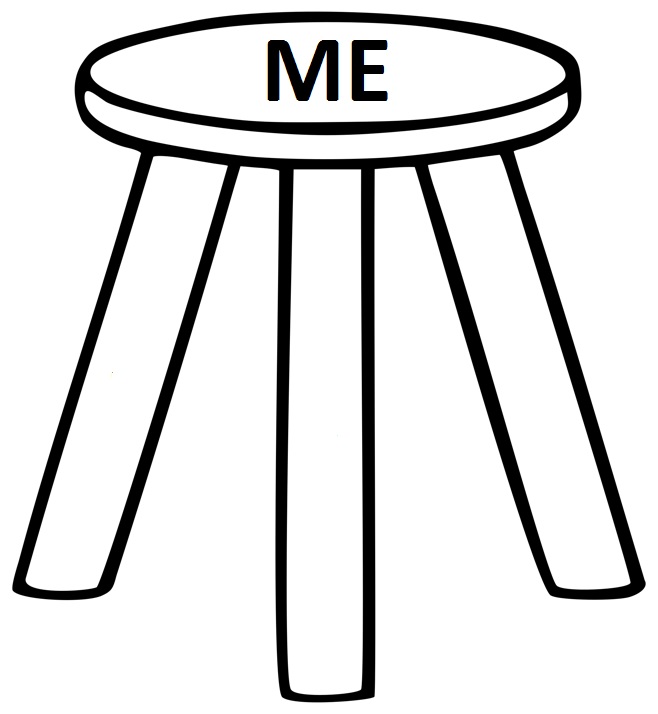 Support person #1: _____________________________________Relationship to you: ____________________________________Support person #2: _____________________________________Relationship to you: ____________________________________Support person #3: _____________________________________Relationship to you: ____________________________________Questions to ponder: what made you choose each person? Why is he/she a good support? 